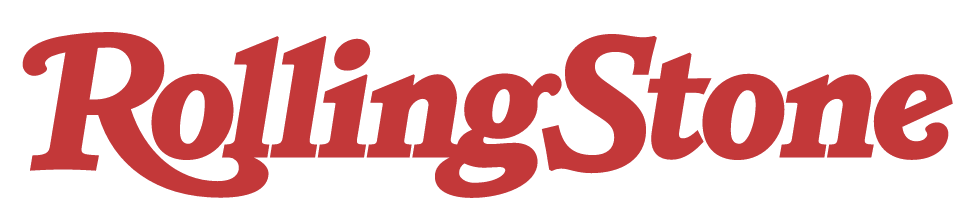 22.87M Onlinehttps://www.rollingstone.com/music/music-news/justin-bieber-omah-lay-afrobeats-attention-music-video-1316177/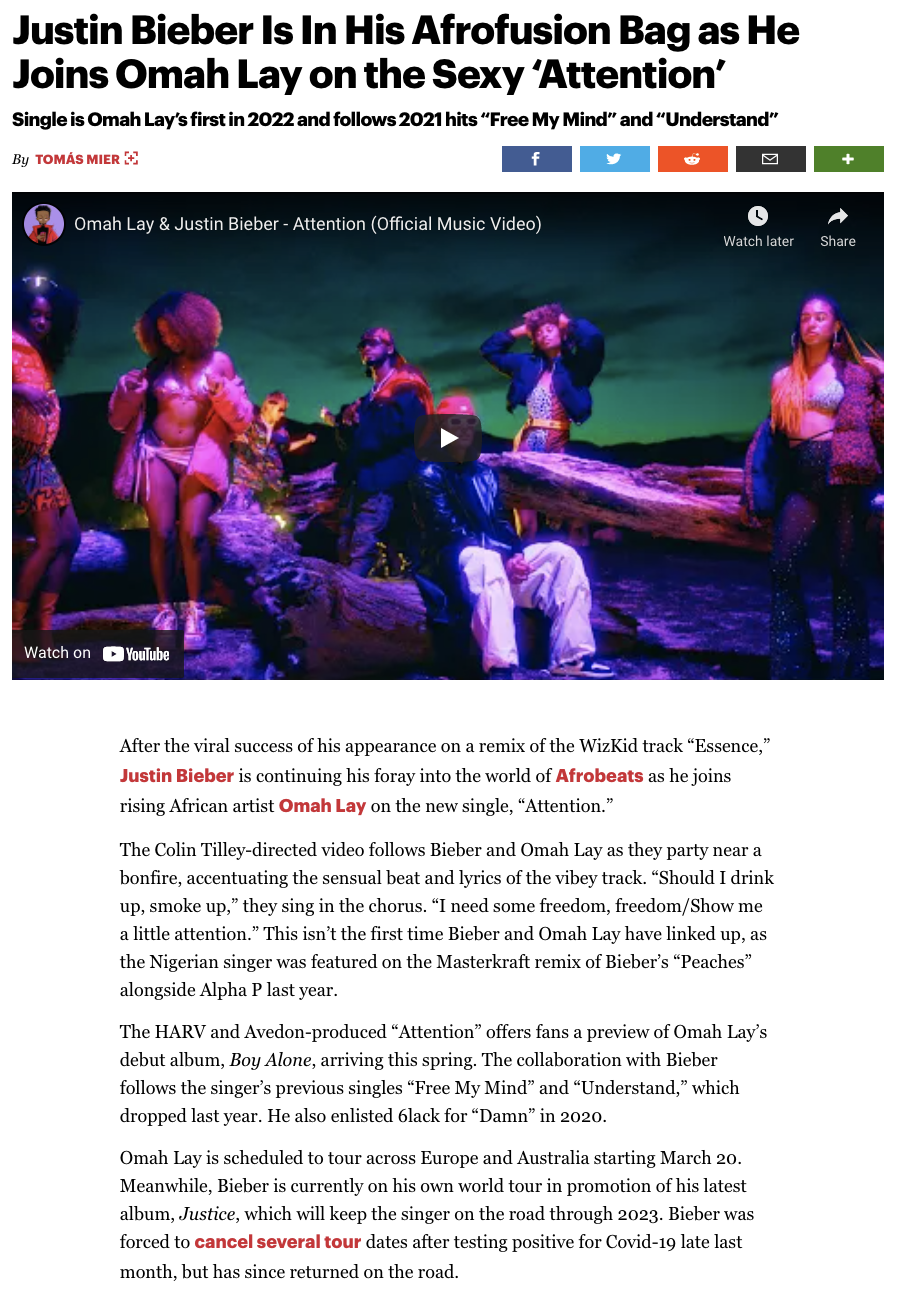 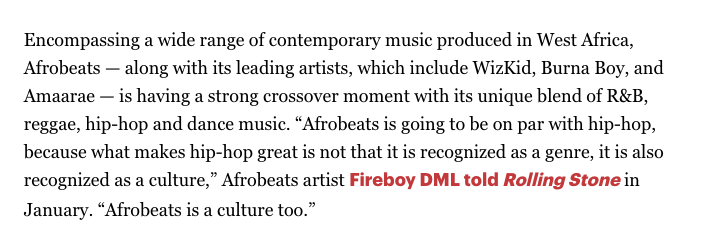 